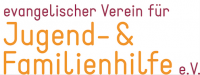 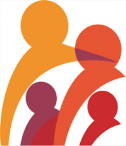 Offener Ganztag an der Michael-Ende-SchuleBetreuungszeiten: Montag bis Freitag von 12:00 bis 16:00 UhrKontakt:	Telefon: 02131-746520  Mobil: 0162-2553150  E-Mail: ogs-mes@jugend-und-familienhilfe.de Leitung: Frau Brentjes-HoffmannUnser Offener Ganztag (OGS) bietet Eltern eine verlässliche Betreuung ihrer Kinder.Der Offene Ganztag umfasst ein freiwilliges Erziehungs-, Bildungs- und Betreuungsangebot. In der OGS werden Aktivitäten verzahnt und erweitert, die sich an den Unterricht anschließen und ineinander greifen, wie z. B. die Begleitung der Kinder bei den Hausaufgaben, das Mittagessen und die außerschulischen Angebote.Ein Spektrum sportlicher, kreativer, kultureller sowie musischer Aktivitäten wird in Form verschiedener Projekte angeboten.  Eine wichtige Rolle im Tagesablauf der Kinder besteht in der Entscheidung, selbstgewählte Angebote mit selbstgewählten SpielpartnerInnen aufzugreifen.Die pädagogischen MitarbeiterInnen der OGS unterstützen die Kinder als EntwicklungsbegleiterInnen dabei, ihre eigenen Ideen zu realisieren und ihr Talent zu erfahren.    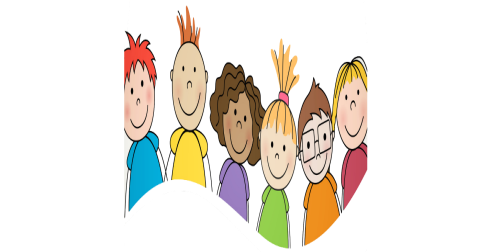                                Wir freuen uns auf Ihr Kind! 